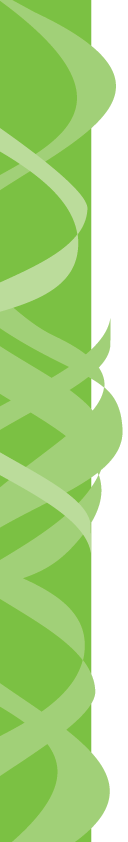 Car ParkingFrequently Asked QuestionsWhat are the car parking fee arrangements at SA Health Metropolitan Hospitals?Public fees, for the open air car parks at all metropolitan hospitals, except Flinders Medical Centre, Lyell McEwin Hospital, the Royal Adelaide Hospital and Women’s and Children’s Hospital are payable by the hour as follows:The multi-deck car parks at Flinders Medical Centre, Lyell McEwin Hospital and The Queen Elizabeth Hospital do not have the first 2 hours free for the public and have a daily rate of $17.00, starting at $3.00 for the first hour.People making regular, lengthy visits to family or friends can purchase a weekly ticket for $48.00 from the pay stations.Public Fees at the Royal Adelaide Hospital are payable by the hour as follows:Car ParkingWomen’s and Children’s Hospital Public car parking is available at the Medical Centre Car Park located in Kermode Street, North Adelaide (next to the Memorial Hospital) and is payable by the hour as follows:* Rogerson Car Park – Brougham Place, North Adelaide (pay before you enter and automatic exit after 24 hours)How do I pay for car parking?Signage is in place at each SA Health Metropolitan Hospital car park displaying car parking fee arrangements. Authorised Car Parking Officers will issue expiation and fines in accordance with the SA Health Expiation Notice Procedure. What payment options are available?The ticket machine accepts cash (coins and notes) and credit cards.Can someone help me if I can’t understand the car parking system or if I am having technical difficulties with the machine or gates?Car parking officers, located on site, can help you if you are having trouble with the ticket payment machines or with the boom gates.The ticket machines have a help button that you can press to talk to a person in the central control area. They can assist you with the machine and boom gates.What if the car park is full and I can’t find a park?If you enter the car park and then can’t find a park, you have a short term ‘grace period’ from entering to exit the car park without being charged.Can I park on the streets surrounding the hospital?Parking on the street is often patrolled by local council car parking officers and you may be fined if parked there for longer than allowed. Read the street signs carefully before you park there.What if I have to go to the Emergency Department?There will be free short-term drop-off parking near the Emergency Department.Car ParkingIf I drive myself to the Emergency Department and I am admitted to a ward for a longer stay, will I still have to pay for parking?No, you will not have to pay. Please see Emergency Department reception staff before leaving the hospital.What if I have to visit a family member or friend who is in hospital for an extended amount of time?Discounted weekly tickets are available for $48.00 at Hampstead Rehabilitation Centre, Modbury Hospital, The Queen Elizabeth Hospital, Lyell McEwin Hospital, Flinders Medical Centre and Noarlunga Hospital.  This weekly ticket can be purchased from the pay stations or the Car Parking Officer.Discounted weekly tickets at the Royal Adelaide Hospital are available for $48.00 for relatives, carers and escorts of long stay patients only. Tickets can be bought from the RAH Newsagency and patient details are verified prior to the transaction.Discounted weekly tickets at the Women’s and Children’s Hospital are available for$40.00 for relatives, carers and escorts of consumers. Tickets can be bought from the WCH Transport Office during office hours. You will be required to provide your vehicle registration number when purchasing your ticket.What if I frequently visit the hospital for medical treatments?Patients, or parents or carers of a baby / young child patient, who are required to attend the hospital for clinical purposes at least once a week for a period of at least four (4) weeks are eligible for exemption. This specifically includes palliative care, paraplegic, quadriplegic, chemotherapy, radiotherapy and renal dialysis patients.Other patients / relatives or carers may be eligible for car parking exemptions; subject to the approval of the Health facility manager (or delegate).Department of Veteran Affairs (DVA) gold card holders will need to pay for hospital car parking but can get their costs reimbursed from the DVA by submitting a claim.DVA white card holders will need to pay for hospital car parking but can claim a reimbursement from the DVA for any costs that relate to treatment of their relevant condition.For more information on how to apply for a car parking fee exemption see the car parking officer at the relevant site.Do I have to pay if I’m a volunteer at the hospital?Volunteers approved by the Health facility manager (or their delegate) will not have to pay for car parking. Exemption applications can be arranged via the relevant site Car Parking Officers.HoursFee0 to 2 hoursFree2 to 3 hours$3.003 to 4 hours$6.004 to 5 hours$8.005 to 6 hours$11.006 to 7 hours$12.007 to 8 hours$13.008 to 9 hours$14.009 to 10 hours$16.0010 or more hours (all day)$17.00Lost Ticket$17 (per day)Weekly Ticket$48HoursFee0 to 1 Hours$5.001 to 2 hours$8.002 to 3 hours$18.003 to 4 hours$23.004 to 5 hours$25.005 to 24 Hours$31.00Lost Ticket$31 (per day)Weekly Tickets for relatives of long stay patients are available from the RAH newsagency.$48 per weekHoursFee0 to 1 hour$5.001 to 2 hours$8.002 to 3 hours$11.003 to 4 hours$12.004 to 5 hours$13.00Over 5 hours (weekday)$18.00Over 5 hours (weekend)$14.00Weekly Ticket$40 per weekHoursFeePer Entry – flat fee$18.00For more informationwww.sahealth.sa.gov.au/carparkingfees http://inside.sahealth.sa.gov.au/carparkingfees www.sahealth.sa.gov.auConfidentiality: Public© Department for Health and Wellbeing, Government of South Australia. All rights reserved.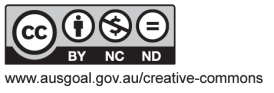 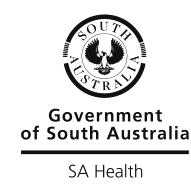 